普通高等学校本科专业设置申请表校长签字：学校名称（盖章）： 内蒙古鸿德文理学院学校主管部门： 内蒙古自治区专业名称： 小学教育专业代码： 040107所属学科门类及专业类： 教育学 教育学类学位授予门类： 教育学修业年限： 四年申请时间： 2020-07-17 专业负责人： 李凤清联系电话： 0471-3964992教育部制1.学校基本情况2.申报专业基本情况3.申报专业人才需求情况4.申请增设专业人才培养方案小学教育人才培养方案专业代码（040107）一、培养目标（一）目标总述本专业贯彻党的教育方针，培养具有良好思想道德品质，扎实的学科知识和较强的教育教学能力，能在小学从事教育教学和管理工作的应用型人才。可胜任小学语文，艺术与科学，道德与法治等课程教学及小学班队管理，具有教育教学、研究和管理的基本能力，有掌握观察研究小学生的科学方法，了解小学教育理论前沿和发展动态，熟悉国家关于小学教育的方针，政策和法规，有创新思想的小学教师。（二）目标内涵本专业毕业五年左右，达到以下培养目标：师德修养：具有坚定的政治方向和强烈的社会责任感与使命感，践行社会主义核心价值观，贯彻党的教育方针，以立德树人为己任，遵守法律法规和专业伦理，具有坚定的教师职业信念和高尚的师德修养，关爱学生，能引领学生健康成长。专业能力：有扎实的语文等学科类知识，具有熟练进行小学语文等课程的设计、实施与评价的能力，具有一定的教学研究、创新能力，初步形成独特的教学风格。能自如进行班队建设和管理。掌握小学教育的基本理论、基础知识和基本技能。具有宽厚的人文社会与科学素养，掌握教育学、心理学、文学、艺术、科学等基本知识。掌握外语、信息技术应用、文献检索等工具性知识，有较强的文本解读、口语表达、文字表达与沟通能力，并能将学科知识与教育理论、教育实践相结合， 表现出良好的小学课程教学和科研能力。育人水平：熟悉党的政策，了解小学生身心发展特点，遵循教育教学规律， 能以先进的育人理念和正确的育人方法为小学生的思想品德培育、人格塑造、行为习惯养成奠定坚实基础。终身发展：树立终身学习理念，具备终身学习和专业发展意识，熟悉国内外基础教育改革发展动态，能根据时代和教育发展的需求不断优化知识结构；善于反思，能够在教育实践中持续进行自我诊断，自我改进；系统掌握团队协作学习的知识与技能，能在合作中深入进行教育教学研究活动。二、毕业要求师德规范：践行社会主义核心价值观，增进对中国特色社会主义的思想认同、政治认同、理论认同和情感认同。贯彻党的教育方针，以立德树人为己任，遵守小学教师职业道德规范，具有依法执教意识，立志成为有理想信念、有道德情操、有扎实学识、有仁爱之心的优秀教师。教育情怀：具有从教意愿，认同教师工作的意义和专业性，具有积极的情感、端正的态度、正确的价值观。具有良好的人文底蕴和科学精神，人格健全、心理健康，尊重学生人格，富有爱心、责任心，工作细心、耐心，做学生锤炼品格、学习知识、创新思维、奉献祖国的引路人。学科素养：具有一定的人文社会与科学素养，掌握主教学科的基本知识、基本理论和方法，具有良好的学科专业能力。掌握学科知识体系的原理、基本思想和方法，了解学科的发展历史和前沿动态，能从综合视角出发系统地认识本学科与其他学科的关系，了解所教本学科与相关学科及与社会实践、小学生生活实际之间的联系。能熟练运用本学科知识解决教育教学实际问题。教学能力：在教育实践中，能够依据所教学科课程标准，针对小学生身心发展和学科认知特点，运用学科教学知识和信息技术，进行教学设计、实施、评价和反思，获得教学体验，具备教学基本技能，具有一定的教学能力和一定的教学研究能力。班级指导：树立德育为先理念，了解小学德育原理与方法。掌握班级组织与建设的工作规律和基本方法。参与德育和心理健康教育等教育活动的组织与指导，获得积极体验。综合育人：了解小学生身心发展和养成教育规律。理解学科育人价值，能够有机结合学科教学进行育人活动。了解学校文化和教育活动的育人内涵和方法， 参与组织主题教育、少先队活动和社团活动，促进小学生全面健康发展。学会反思：了解国内外基础教育改革发展动态，具有宽广的教育视野，能够适应时代和教育发展需求，根据专业领域和教育理念的新变化不断优化知识结构，进行学习和职业生涯规划。初步掌握反思方法和技能，具有一定创新意识，运用批判性思维方法，学会分析和解决教育教学问题，促进教学改进和专业成长。沟通合作：掌握沟通合作技能，具备良好的沟通、交流与合作的能力；具备能与学生、家长、同事进行有效进行沟通和合作的能力。具有积极的团队协作精神，能有效地组织、参与团队协作活动，获得小组互助和合作学习体验。三、培养规格（一）学制：标准学制四年，学习年限为 3-8 年（二）学分：150 学分，修满总学分，且所有必修课成绩合格，可获得本科毕业证书四、授予学位在能够获得本科毕业证前提下，专业核心课平均分≥70 分，教育学学士学位五、核心课程教育学、现代汉语、现当代文学作品选、普通心理学、小学心理学、现代教育技术、古代汉语、中国古代文学作品选、小学教育学、小学课程标准与教材分析、课程与教学论、小学班队管理、小学语文教学设计与实施六、主要实践性教学环节和主要专业实验实践环节：教育见习、教育实习、毕业论文专业实验：小学心理学（注意力、感知觉、情绪、记忆）实践教育方面	实践教学环节	基本教学目的七、教学计划(一）公共课（二）专业核心课（三）专业选修课（四）实践课5.教师及课程基本情况表专业核心课程表本专业授课教师基本情况表教师及开课情况汇总表6.专业主要带头人简介7.教学条件情况表主要教学实验设备情况表校内专业设置评议专家组意见表总体判断拟开设专业是否可行	寸是	口否理由：I	v '状和发｝县有较和拉和彗 妇p 性，碌 钰 砰 敖缸 主	雇	江 叩 拉 ， t 咚	砰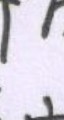 鳍需求，仅玑．	护遠，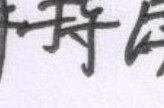 厅	-t..,•	时吁稳良拔忠，扭钰卉坪，叶研糜叶 奇铭定良好 栨台 贵妇3入 ，办六余 件和1, 归 吐 、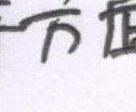 /	..J,-,. .-r.酐 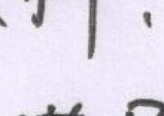 1_.t_l	v J-心 ，卉寸义釭扫业发登导求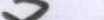 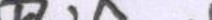 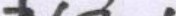 绿顷邕 VA_ 为 伪等古浒爸 文涯乓秧 具备叶缀 小并辐 毡｀．，、一 I     I	.	．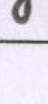 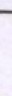 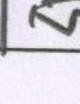 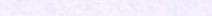 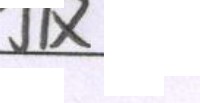 . ,	 	拟招生人数与人才需求预测是否匹配＂是口否本专业开设的基本条件是否符合教学质量国家标准教师队伍实践条件经费保障＂是口否＂是口否/是口否''		 	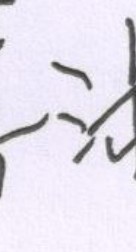 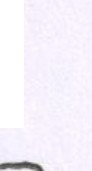 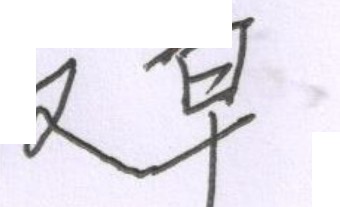 7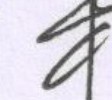 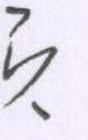 }	t:--、 4	、 之,.-7学校名称内蒙古鸿德文理学院内蒙古鸿德文理学院内蒙古鸿德文理学院学校代码学校代码学校代码1420514205学校主管部门内蒙古自治区内蒙古自治区内蒙古自治区学校网址学校网址学校网址htttp://www.honder.comhtttp://www.honder.com学校所在省市区内蒙古呼和浩特呼和浩特新城机场路29号内蒙古呼和浩特呼和浩特新城机场路29号内蒙古呼和浩特呼和浩特新城机场路29号邮政编码邮政编码邮政编码010070010070学校办学基本类型教育部直属院校教育部直属院校其他部委所属院校 地方院校其他部委所属院校 地方院校其他部委所属院校 地方院校其他部委所属院校 地方院校其他部委所属院校 地方院校学校办学基本类型公办民办中外合作办学机构中外合作办学机构中外合作办学机构中外合作办学机构中外合作办学机构已有专业学科门类哲学理学经济学工学法学农学法学农学教育学医学文学管理学文学管理学历史学艺术学学校性质综合语言理工财经农业政法农业政法林业体育医药艺术医药艺术师范民族曾用名内蒙古师范大学鸿德学院内蒙古师范大学鸿德学院内蒙古师范大学鸿德学院内蒙古师范大学鸿德学院内蒙古师范大学鸿德学院内蒙古师范大学鸿德学院内蒙古师范大学鸿德学院内蒙古师范大学鸿德学院建校时间2008年2008年2008年首次举办本科教育年份首次举办本科教育年份首次举办本科教育年份2008年2008年通过教育部本科教学评估类型审核评估审核评估审核评估审核评估审核评估审核评估通过时间2020年03月专任教师总数595595595专任教师中副教授及以上职称教师数专任教师中副教授及以上职称教师数专任教师中副教授及以上职称教师数186186现有本科专业数252525上一年度全校本科招生人数上一年度全校本科招生人数上一年度全校本科招生人数25812581上一年度全校本科毕业人数245324532453近三年本科毕业生平均就业率近三年本科毕业生平均就业率近三年本科毕业生平均就业率96.5%96.5%学校简要历史沿革（150字以内）内蒙古鸿德文理学院，前身为内蒙古师范大学鸿德学院，创办于2008年5月，是一所经国家教育部批准设立的全日制本科高校（教发函〔2008〕149号）。学院于2008年开始本科生招生，被确定为自治区本科高校转型发展试点学校。2020年3月，经教育部批准转设为内蒙古鸿德文理学院（教发函〔2020〕16。内蒙古鸿德文理学院，前身为内蒙古师范大学鸿德学院，创办于2008年5月，是一所经国家教育部批准设立的全日制本科高校（教发函〔2008〕149号）。学院于2008年开始本科生招生，被确定为自治区本科高校转型发展试点学校。2020年3月，经教育部批准转设为内蒙古鸿德文理学院（教发函〔2020〕16。内蒙古鸿德文理学院，前身为内蒙古师范大学鸿德学院，创办于2008年5月，是一所经国家教育部批准设立的全日制本科高校（教发函〔2008〕149号）。学院于2008年开始本科生招生，被确定为自治区本科高校转型发展试点学校。2020年3月，经教育部批准转设为内蒙古鸿德文理学院（教发函〔2020〕16。内蒙古鸿德文理学院，前身为内蒙古师范大学鸿德学院，创办于2008年5月，是一所经国家教育部批准设立的全日制本科高校（教发函〔2008〕149号）。学院于2008年开始本科生招生，被确定为自治区本科高校转型发展试点学校。2020年3月，经教育部批准转设为内蒙古鸿德文理学院（教发函〔2020〕16。内蒙古鸿德文理学院，前身为内蒙古师范大学鸿德学院，创办于2008年5月，是一所经国家教育部批准设立的全日制本科高校（教发函〔2008〕149号）。学院于2008年开始本科生招生，被确定为自治区本科高校转型发展试点学校。2020年3月，经教育部批准转设为内蒙古鸿德文理学院（教发函〔2020〕16。内蒙古鸿德文理学院，前身为内蒙古师范大学鸿德学院，创办于2008年5月，是一所经国家教育部批准设立的全日制本科高校（教发函〔2008〕149号）。学院于2008年开始本科生招生，被确定为自治区本科高校转型发展试点学校。2020年3月，经教育部批准转设为内蒙古鸿德文理学院（教发函〔2020〕16。内蒙古鸿德文理学院，前身为内蒙古师范大学鸿德学院，创办于2008年5月，是一所经国家教育部批准设立的全日制本科高校（教发函〔2008〕149号）。学院于2008年开始本科生招生，被确定为自治区本科高校转型发展试点学校。2020年3月，经教育部批准转设为内蒙古鸿德文理学院（教发函〔2020〕16。内蒙古鸿德文理学院，前身为内蒙古师范大学鸿德学院，创办于2008年5月，是一所经国家教育部批准设立的全日制本科高校（教发函〔2008〕149号）。学院于2008年开始本科生招生，被确定为自治区本科高校转型发展试点学校。2020年3月，经教育部批准转设为内蒙古鸿德文理学院（教发函〔2020〕16。学校近五年专业增设、停招、撤并情况（300字以内）新增2015年：物业管理、汉语言文学；2016年：市场营销，金融学；2017年：电子商务、交通运输、保险学；2018年：计算机科学与技术。新增2015年：物业管理、汉语言文学；2016年：市场营销，金融学；2017年：电子商务、交通运输、保险学；2018年：计算机科学与技术。新增2015年：物业管理、汉语言文学；2016年：市场营销，金融学；2017年：电子商务、交通运输、保险学；2018年：计算机科学与技术。新增2015年：物业管理、汉语言文学；2016年：市场营销，金融学；2017年：电子商务、交通运输、保险学；2018年：计算机科学与技术。新增2015年：物业管理、汉语言文学；2016年：市场营销，金融学；2017年：电子商务、交通运输、保险学；2018年：计算机科学与技术。新增2015年：物业管理、汉语言文学；2016年：市场营销，金融学；2017年：电子商务、交通运输、保险学；2018年：计算机科学与技术。新增2015年：物业管理、汉语言文学；2016年：市场营销，金融学；2017年：电子商务、交通运输、保险学；2018年：计算机科学与技术。新增2015年：物业管理、汉语言文学；2016年：市场营销，金融学；2017年：电子商务、交通运输、保险学；2018年：计算机科学与技术。申报类型新增备案专业新增备案专业新增备案专业专业代码040107专业名称小学教育学位授予门类教育学修业年限四年专业类教育学类专业类代码0401门类教育学门类代码04所在院系名称教育系教育系教育系学校相近专业情况学校相近专业情况学校相近专业情况学校相近专业情况相近专业1专业名称学前教育开设年份2008年相近专业2专业名称汉语言文学开设年份2016年相近专业3专业名称—开设年份—申报专业主要就业领域本专业贯彻党的教育方针，培养具有良好思想道德品质，扎实的学科知识和较强的教育教学能力，能在小学从事教育教学和管理工作的应用型人才。可胜任小学语文，艺术与科学，道德与法治等课程教学及小学班队管理，具有教育教学、研究和管理的基本能力，有掌握观察研究小学生的科学方法，了解小学教育理论前沿和发展动态，熟悉国家关于小学教育的方针，政策和法规，有创新思想的小学教师。本专业贯彻党的教育方针，培养具有良好思想道德品质，扎实的学科知识和较强的教育教学能力，能在小学从事教育教学和管理工作的应用型人才。可胜任小学语文，艺术与科学，道德与法治等课程教学及小学班队管理，具有教育教学、研究和管理的基本能力，有掌握观察研究小学生的科学方法，了解小学教育理论前沿和发展动态，熟悉国家关于小学教育的方针，政策和法规，有创新思想的小学教师。人才需求情况一、内蒙古自治区对小学教育的刚性需求大内蒙古自治区目前常住人口达2500余万人，其中呼包鄂地区的常住人口达700余万人。自治区地处西部欠发达地区，农牧区家庭较多，有两个及两个以上孩子的家庭较多，二胎政策开放后，人口出生率必将持续走高，引起社会对初等教育教师的紧张需求。二、小学教育事业发展迅猛，师资需求增大随着我国人民生活水平的提高，小学教育事业在我国实现了跨越式发展。小学教育普及率大幅提高。根据2018年全国教育事业统计，全国共有普通小学16.18万所，内蒙古有小学1662所，教师超过16万人。每年因各种原因离职和入职约六七千人，区内本科院校小学师资培养每年1000余人，小学教育专业人才缺口很大。内蒙古自治区地处祖国西北，教育水平相对落后。随着经济水平的不断上升，教育事业正在蓬勃发展。作为基础教育和义务教育的重要组成部分，小学教育是发展教育事业的重要领域。以呼包鄂地区为例，随着人口数量的持续增加，小学数量正在逐年增多，对小学教师的刚性需求大，且将逐年上升。一、内蒙古自治区对小学教育的刚性需求大内蒙古自治区目前常住人口达2500余万人，其中呼包鄂地区的常住人口达700余万人。自治区地处西部欠发达地区，农牧区家庭较多，有两个及两个以上孩子的家庭较多，二胎政策开放后，人口出生率必将持续走高，引起社会对初等教育教师的紧张需求。二、小学教育事业发展迅猛，师资需求增大随着我国人民生活水平的提高，小学教育事业在我国实现了跨越式发展。小学教育普及率大幅提高。根据2018年全国教育事业统计，全国共有普通小学16.18万所，内蒙古有小学1662所，教师超过16万人。每年因各种原因离职和入职约六七千人，区内本科院校小学师资培养每年1000余人，小学教育专业人才缺口很大。内蒙古自治区地处祖国西北，教育水平相对落后。随着经济水平的不断上升，教育事业正在蓬勃发展。作为基础教育和义务教育的重要组成部分，小学教育是发展教育事业的重要领域。以呼包鄂地区为例，随着人口数量的持续增加，小学数量正在逐年增多，对小学教师的刚性需求大，且将逐年上升。申报专业人才需求调研情况（可上传合作办学协议等）年度计划招生人数120申报专业人才需求调研情况（可上传合作办学协议等）预计升学人数15申报专业人才需求调研情况（可上传合作办学协议等）预计就业人数105申报专业人才需求调研情况（可上传合作办学协议等）呼和浩特海新小学15申报专业人才需求调研情况（可上传合作办学协议等）赤峰市实验小学10申报专业人才需求调研情况（可上传合作办学协议等）土右旗蒙古族小学15申报专业人才需求调研情况（可上传合作办学协议等）土右旗回族小学10申报专业人才需求调研情况（可上传合作办学协议等）土右旗实验小学10申报专业人才需求调研情况（可上传合作办学协议等）额济纳旗完全小学15申报专业人才需求调研情况（可上传合作办学协议等）土右旗美岱召中心小学10申报专业人才需求调研情况（可上传合作办学协议等）土右旗三间中心小学10申报专业人才需求调研情况（可上传合作办学协议等）土右旗双龙小学10体育实践培养体育锻炼技能和终身体育能力等体育实践培养体育锻炼技能和终身体育能力等科研创新实践培养科研能力、创新精神等科研创新实践培养科研能力、创新精神等课程类别课程类别课程代号课程名称学分学 时学 时学 时开设学期及周学时开设学期及周学时开设学期及周学时开设学期及周学时开设学期及周学时开设学期及周学时开设学期及周学时开设学期及周学时课程类别课程类别课程代号课程名称学分共计讲授实践实验第一学期第二学期第三学期第四学期第五学期第六学期第七学期第八学期公共课公共必修课120101思想道德修养与法律基础35436183公共课公共必修课120102民族理论与民族政策2363602公共课公共必修课120103马克思主义基本原理35436183公共课公共必修课120104中国近现代史纲要2363602公共课公共必修课120105毛泽东思想和中国特色社会主义理论体系概论654361833公共课公共必修课120106大学英语122881441444444公共课公共必修课120107军事训练28020602公共课公共必修课120108计算机基础4144727244公共课公共必修课120109体育4144321122222公共课公共必修课小计小计388904484421713119公共课选修课120201时事政治类公共课选修课120202创业就业类公共课选修课120203人文社科类公共课选修课120204自然科学类公共课选修课120205经济管理类公共课选修课120206应用技能类公共课选修课120207健康教育类公共课选修课小计小计≥8备注：《思想道德修养与法律基础》（实践 1 学分）、《马克思主义基本原理》（实践 1 学分）、《毛泽东思想和中国特色社会主义理论体系概论》（实践 2 学分）的实践内容以社会实践、参观学习、专题讲座等形式开设。《形势与政策》以讲座形势开设，为必修课程。学生可在 1—5 学期选修公共选修课，修够 8 学分方可毕业。备注：《思想道德修养与法律基础》（实践 1 学分）、《马克思主义基本原理》（实践 1 学分）、《毛泽东思想和中国特色社会主义理论体系概论》（实践 2 学分）的实践内容以社会实践、参观学习、专题讲座等形式开设。《形势与政策》以讲座形势开设，为必修课程。学生可在 1—5 学期选修公共选修课，修够 8 学分方可毕业。备注：《思想道德修养与法律基础》（实践 1 学分）、《马克思主义基本原理》（实践 1 学分）、《毛泽东思想和中国特色社会主义理论体系概论》（实践 2 学分）的实践内容以社会实践、参观学习、专题讲座等形式开设。《形势与政策》以讲座形势开设，为必修课程。学生可在 1—5 学期选修公共选修课，修够 8 学分方可毕业。备注：《思想道德修养与法律基础》（实践 1 学分）、《马克思主义基本原理》（实践 1 学分）、《毛泽东思想和中国特色社会主义理论体系概论》（实践 2 学分）的实践内容以社会实践、参观学习、专题讲座等形式开设。《形势与政策》以讲座形势开设，为必修课程。学生可在 1—5 学期选修公共选修课，修够 8 学分方可毕业。备注：《思想道德修养与法律基础》（实践 1 学分）、《马克思主义基本原理》（实践 1 学分）、《毛泽东思想和中国特色社会主义理论体系概论》（实践 2 学分）的实践内容以社会实践、参观学习、专题讲座等形式开设。《形势与政策》以讲座形势开设，为必修课程。学生可在 1—5 学期选修公共选修课，修够 8 学分方可毕业。备注：《思想道德修养与法律基础》（实践 1 学分）、《马克思主义基本原理》（实践 1 学分）、《毛泽东思想和中国特色社会主义理论体系概论》（实践 2 学分）的实践内容以社会实践、参观学习、专题讲座等形式开设。《形势与政策》以讲座形势开设，为必修课程。学生可在 1—5 学期选修公共选修课，修够 8 学分方可毕业。备注：《思想道德修养与法律基础》（实践 1 学分）、《马克思主义基本原理》（实践 1 学分）、《毛泽东思想和中国特色社会主义理论体系概论》（实践 2 学分）的实践内容以社会实践、参观学习、专题讲座等形式开设。《形势与政策》以讲座形势开设，为必修课程。学生可在 1—5 学期选修公共选修课，修够 8 学分方可毕业。备注：《思想道德修养与法律基础》（实践 1 学分）、《马克思主义基本原理》（实践 1 学分）、《毛泽东思想和中国特色社会主义理论体系概论》（实践 2 学分）的实践内容以社会实践、参观学习、专题讲座等形式开设。《形势与政策》以讲座形势开设，为必修课程。学生可在 1—5 学期选修公共选修课，修够 8 学分方可毕业。备注：《思想道德修养与法律基础》（实践 1 学分）、《马克思主义基本原理》（实践 1 学分）、《毛泽东思想和中国特色社会主义理论体系概论》（实践 2 学分）的实践内容以社会实践、参观学习、专题讲座等形式开设。《形势与政策》以讲座形势开设，为必修课程。学生可在 1—5 学期选修公共选修课，修够 8 学分方可毕业。备注：《思想道德修养与法律基础》（实践 1 学分）、《马克思主义基本原理》（实践 1 学分）、《毛泽东思想和中国特色社会主义理论体系概论》（实践 2 学分）的实践内容以社会实践、参观学习、专题讲座等形式开设。《形势与政策》以讲座形势开设，为必修课程。学生可在 1—5 学期选修公共选修课，修够 8 学分方可毕业。备注：《思想道德修养与法律基础》（实践 1 学分）、《马克思主义基本原理》（实践 1 学分）、《毛泽东思想和中国特色社会主义理论体系概论》（实践 2 学分）的实践内容以社会实践、参观学习、专题讲座等形式开设。《形势与政策》以讲座形势开设，为必修课程。学生可在 1—5 学期选修公共选修课，修够 8 学分方可毕业。备注：《思想道德修养与法律基础》（实践 1 学分）、《马克思主义基本原理》（实践 1 学分）、《毛泽东思想和中国特色社会主义理论体系概论》（实践 2 学分）的实践内容以社会实践、参观学习、专题讲座等形式开设。《形势与政策》以讲座形势开设，为必修课程。学生可在 1—5 学期选修公共选修课，修够 8 学分方可毕业。备注：《思想道德修养与法律基础》（实践 1 学分）、《马克思主义基本原理》（实践 1 学分）、《毛泽东思想和中国特色社会主义理论体系概论》（实践 2 学分）的实践内容以社会实践、参观学习、专题讲座等形式开设。《形势与政策》以讲座形势开设，为必修课程。学生可在 1—5 学期选修公共选修课，修够 8 学分方可毕业。备注：《思想道德修养与法律基础》（实践 1 学分）、《马克思主义基本原理》（实践 1 学分）、《毛泽东思想和中国特色社会主义理论体系概论》（实践 2 学分）的实践内容以社会实践、参观学习、专题讲座等形式开设。《形势与政策》以讲座形势开设，为必修课程。学生可在 1—5 学期选修公共选修课，修够 8 学分方可毕业。备注：《思想道德修养与法律基础》（实践 1 学分）、《马克思主义基本原理》（实践 1 学分）、《毛泽东思想和中国特色社会主义理论体系概论》（实践 2 学分）的实践内容以社会实践、参观学习、专题讲座等形式开设。《形势与政策》以讲座形势开设，为必修课程。学生可在 1—5 学期选修公共选修课，修够 8 学分方可毕业。备注：《思想道德修养与法律基础》（实践 1 学分）、《马克思主义基本原理》（实践 1 学分）、《毛泽东思想和中国特色社会主义理论体系概论》（实践 2 学分）的实践内容以社会实践、参观学习、专题讲座等形式开设。《形势与政策》以讲座形势开设，为必修课程。学生可在 1—5 学期选修公共选修课，修够 8 学分方可毕业。课程类别课程类别课程代号课程名称学分学时学时学时开设学期及周学时开设学期及周学时开设学期及周学时开设学期及周学时开设学期及周学时开设学期及周学时开设学期及周学时开设学期及周学时课程类别课程类别课程代号课程名称学分共计讲授实践实验第一学期第二学期第三学期第四学期第五学期第六学期第七学期第八学期专业课核心课081301教育学4727204专业课核心课081302现代汉语47272022专业课核心课081303现当代文学作品选47272022专业课核心课081304普通心理学4727204专业课核心课081309小学教育学2363602专业课核心课081306现代教育技术23618182专业课核心课081307古代汉语2363602专业课核心课081308中国古代文学作品选2363602专业课核心课081305小学心理学23618182专业课核心课081311课程与教学论2363602专业课核心课081313小学语文教学设计与实施23618182专业课核心课081312小学班队管理2363062专业课核心课081310小学课程标准与教材分析 (1、2、3、4)814472722222专业课核心课小计小计407205881328108644专业课核心课备注：1、开设专业必修课 13 门，总计学分 40，总学时 720。2、小学课程标准与教材分析(1)语文，（2）数学，（3）科学，（4）活动设计。备注：1、开设专业必修课 13 门，总计学分 40，总学时 720。2、小学课程标准与教材分析(1)语文，（2）数学，（3）科学，（4）活动设计。备注：1、开设专业必修课 13 门，总计学分 40，总学时 720。2、小学课程标准与教材分析(1)语文，（2）数学，（3）科学，（4）活动设计。备注：1、开设专业必修课 13 门，总计学分 40，总学时 720。2、小学课程标准与教材分析(1)语文，（2）数学，（3）科学，（4）活动设计。备注：1、开设专业必修课 13 门，总计学分 40，总学时 720。2、小学课程标准与教材分析(1)语文，（2）数学，（3）科学，（4）活动设计。备注：1、开设专业必修课 13 门，总计学分 40，总学时 720。2、小学课程标准与教材分析(1)语文，（2）数学，（3）科学，（4）活动设计。备注：1、开设专业必修课 13 门，总计学分 40，总学时 720。2、小学课程标准与教材分析(1)语文，（2）数学，（3）科学，（4）活动设计。备注：1、开设专业必修课 13 门，总计学分 40，总学时 720。2、小学课程标准与教材分析(1)语文，（2）数学，（3）科学，（4）活动设计。备注：1、开设专业必修课 13 门，总计学分 40，总学时 720。2、小学课程标准与教材分析(1)语文，（2）数学，（3）科学，（4）活动设计。备注：1、开设专业必修课 13 门，总计学分 40，总学时 720。2、小学课程标准与教材分析(1)语文，（2）数学，（3）科学，（4）活动设计。备注：1、开设专业必修课 13 门，总计学分 40，总学时 720。2、小学课程标准与教材分析(1)语文，（2）数学，（3）科学，（4）活动设计。备注：1、开设专业必修课 13 门，总计学分 40，总学时 720。2、小学课程标准与教材分析(1)语文，（2）数学，（3）科学，（4）活动设计。备注：1、开设专业必修课 13 门，总计学分 40，总学时 720。2、小学课程标准与教材分析(1)语文，（2）数学，（3）科学，（4）活动设计。备注：1、开设专业必修课 13 门，总计学分 40，总学时 720。2、小学课程标准与教材分析(1)语文，（2）数学，（3）科学，（4）活动设计。课程类别课程类别课程代号课程名称学分学时学时学时开设学期及周学时开设学期及周学时开设学期及周学时开设学期及周学时开设学期及周学时开设学期及周学时开设学期及周学时开设学期及周学时课程类别课程类别课程代号课程名称学分共计讲授实践实验第一学期第二学期第三学期第四学期第五学期第六学期第七学期第八学期专业课必修课081404三笔基础61085454222专业课必修课081401教育心理学2363602专业课必修课081402写作472363622专业课必修课081408小学教师口语23618182专业课必修课081410教师职业道德与修养2363062专业课必修课081420音乐23618182专业课必修课081406外国文学作品选读2363602专业课必修课081414美学2363602专业课必修课081417儿童文学作品选读2363602专业课必修课081418教育政策与法规1181801专业课必修课081419美术23618182专业课必修课081403中国传统文化专题23618182专业课必修课081405中外小学教育史2363602专业课必修课081407科学史23618182专业课必修课081409教育统计学2363602专业课必修课081411简笔画23610262专业课必修课081412中外教育名著选读2363062专业课必修课081413教育科学研究方法2363602专业课必修课081415小学心理健康教育2363602专业课必修课081416综合实践活动设计472185422专业课选修课081421中外音乐欣赏2363602专业课选修课081422小学生作文指导23618182专业课选修课081423汉字学与识字教学2363062专业课选修课081425教育管理学2363602专业课选修课081426儿童戏剧23618182专业课选修课081432小学卫生教育2363602专业课选修课081424校本创新课程23618182专业课选修课081427小学科学课程与教学论2363602专业课选修课081428小学道德与法制2363602专业课选修课081429小学语文教学案例研究2363602专业课选修课081430小学人工智能23618182专业课选修课081431小学语文教学法与实践23618182专业课选修课081433动画制作23618182专业课选修课081434创业就业指导1181801专业课选修课081435毕业论文指导23618182专业课选修课专业课小计小计小计7613689644042212192021专业课课程类别课程代号课程名称学分学时学时学时开设学期及周学时开设学期及周学时开设学期及周学时开设学期及周学时开设学期及周学时开设学期及周学时开设学期及周学时开设学期及周学时课程类别课程代号课程名称学分共计讲授实践实验第一学期第二学期第三学期第四学期第五学期第六学期第七学期第八学期实践课081501生产劳动11801实践课081502专业见习3540111实践课081503小学教师实践技能训练47201111实践课081504毕业实习610806实践课081505毕业论文（答辩）610806实践课小计小计2036001122266实践课备注：1.生产劳动：学生需参加校内劳动、社会公益等，累计时间满 1 周（约 40 学时）获得 1 学分。第七学期毕业实习。大学生创业指导以专题讲座的形式开设。备注：1.生产劳动：学生需参加校内劳动、社会公益等，累计时间满 1 周（约 40 学时）获得 1 学分。第七学期毕业实习。大学生创业指导以专题讲座的形式开设。备注：1.生产劳动：学生需参加校内劳动、社会公益等，累计时间满 1 周（约 40 学时）获得 1 学分。第七学期毕业实习。大学生创业指导以专题讲座的形式开设。备注：1.生产劳动：学生需参加校内劳动、社会公益等，累计时间满 1 周（约 40 学时）获得 1 学分。第七学期毕业实习。大学生创业指导以专题讲座的形式开设。备注：1.生产劳动：学生需参加校内劳动、社会公益等，累计时间满 1 周（约 40 学时）获得 1 学分。第七学期毕业实习。大学生创业指导以专题讲座的形式开设。备注：1.生产劳动：学生需参加校内劳动、社会公益等，累计时间满 1 周（约 40 学时）获得 1 学分。第七学期毕业实习。大学生创业指导以专题讲座的形式开设。备注：1.生产劳动：学生需参加校内劳动、社会公益等，累计时间满 1 周（约 40 学时）获得 1 学分。第七学期毕业实习。大学生创业指导以专题讲座的形式开设。备注：1.生产劳动：学生需参加校内劳动、社会公益等，累计时间满 1 周（约 40 学时）获得 1 学分。第七学期毕业实习。大学生创业指导以专题讲座的形式开设。备注：1.生产劳动：学生需参加校内劳动、社会公益等，累计时间满 1 周（约 40 学时）获得 1 学分。第七学期毕业实习。大学生创业指导以专题讲座的形式开设。备注：1.生产劳动：学生需参加校内劳动、社会公益等，累计时间满 1 周（约 40 学时）获得 1 学分。第七学期毕业实习。大学生创业指导以专题讲座的形式开设。备注：1.生产劳动：学生需参加校内劳动、社会公益等，累计时间满 1 周（约 40 学时）获得 1 学分。第七学期毕业实习。大学生创业指导以专题讲座的形式开设。备注：1.生产劳动：学生需参加校内劳动、社会公益等，累计时间满 1 周（约 40 学时）获得 1 学分。第七学期毕业实习。大学生创业指导以专题讲座的形式开设。备注：1.生产劳动：学生需参加校内劳动、社会公益等，累计时间满 1 周（约 40 学时）获得 1 学分。第七学期毕业实习。大学生创业指导以专题讲座的形式开设。备注：1.生产劳动：学生需参加校内劳动、社会公益等，累计时间满 1 周（约 40 学时）获得 1 学分。第七学期毕业实习。大学生创业指导以专题讲座的形式开设。课程名称课程总学时课程周学时拟授课教师授课学期教育学724时琴，南丁1现代汉语724赵紫阳1,2现当代文学724李师帆1,2普通心理学724张艳，杨泽远2小学教育学362李慧霞2小学心理学362张艳，杨泽远3现代教育技术362王佳丽3古代汉语362席艺璇3中国古代文学作品选362李军3小学课程标准与教材分析1442樊锁，张拓书3,4,5,6课程与教学论362李佳4小学班队管理362张建国6小学语文教学设计与实施362田万隆5姓名性别出生年月拟授课程专业技术职务最后学历毕业学校最后学历毕业专业最后学历毕业学位研究领域专职/兼职张拓书男1956-03教育统计学教授内蒙古师范大学数学学士数学兼职田万隆男1956-08小学语文与教学论其他正高级呼和浩特市教育学院中文学士汉语言文学兼职樊锁男1963-06三笔基础其他正高级包头师范学院文学硕士汉语言文学兼职邓进荣男1986-05小学德育论副教授内蒙古大学汉语言文学硕士小学教育兼职卢志强男1956-10小学美术副教授内蒙古师范大学美术硕士小学美术兼职赵紫阳男1983-04现代汉语副教授内蒙古师范大学与语言学及应用语言学硕士语言学兼职周承英女1970-05教育政策法规副教授内蒙古师范大学中国少数民族经济硕士教育政策兼职时琴女1975-09教育学副教授内蒙古师范大学教育学硕士教育学兼职南丁女1956-06教育学副教授内蒙古师范大学教育学硕士教育学兼职乌兰女1968-04写作副教授内蒙古大学新闻学硕士写作兼职郝敏女1983-11外国文学副教授内蒙古师范大学文学硕士教育学专职李慧霞女1982-08小学教育副教授内蒙古师范大学教育学硕士小学教育专职李佳女1982-07小学教育副教授内蒙古师范大学教育学学士小学教育专职孙琳女1986-10小学音乐副教授内蒙古师范大学音乐表演硕士音乐教育专职邵毅女1983-05小学音乐副教授韩国青云大学声乐演唱硕士音乐教育专职张艳女1983-06普通心理学副教授内蒙古师范大学应用心理学硕士心理学专职王佳丽女1984-07教育学副教授北京师范大学教育学博士教育学专职周宇芳菲女1990-12美学讲师黑龙江大学新闻传播硕士美学专职张建国男1969-09三笔基础讲师内蒙古师范大学教育学士教育学专职杨洪波女1990-07教师职业道德讲师辽宁师范大学教育学硕士教育学专职李诗帆男1989-06儿童文学讲师内蒙古师范大学文学硕士文学专职李军男1985-03古代文学讲师北京外国语大学中国古代文学硕士古代文学专职贾冉女1985-09儿童文学讲师东北师范大学中国现当大文学硕士文学专职郭慧荣女1985-10美术讲师内蒙古师范大学美术硕士美术专职席艺璇女1991-03中外文学助教北京师范大学文学硕士汉语言文学专职石可晗女1991-08传统文化助教内蒙古师范大学文学硕士汉语言文学专职杨泽远男1992-05教育心理学助教澳门城市大学心理学硕士心理学专职专任教师总数171717具有教授（含其他正高级）职称教师数3比例11.11%具有副教授及以上（含其他副高级）职称教师数17比例62.96%具有硕士及以上学位教师数23比例85.19%具有博士学位教师数1比例3.70%35岁及以下青年教师数11比例40.74%36-55岁教师数11比例40.74%兼职/专职教师比例10:1710:1710:17专业核心课程门数131313专业核心课程任课教师数151515姓名李凤清性别女专业技术职务副教授行政职务系主任拟承担课程教育学教育学教育学现在所在单位内蒙古鸿德文理学院内蒙古鸿德文理学院内蒙古鸿德文理学院最后学历毕业时间、学校、专业最后学历毕业时间、学校、专业1979年、内蒙古师范大学、汉语言文学1979年、内蒙古师范大学、汉语言文学1979年、内蒙古师范大学、汉语言文学1979年、内蒙古师范大学、汉语言文学1979年、内蒙古师范大学、汉语言文学1979年、内蒙古师范大学、汉语言文学主要研究方向主要研究方向高校教育教学管理高校教育教学管理高校教育教学管理高校教育教学管理高校教育教学管理高校教育教学管理从事教育教学改革研究及获奖情况（含教改项目、研究论文、慕课、教材等）从事教育教学改革研究及获奖情况（含教改项目、研究论文、慕课、教材等）2018年获内蒙古自治区教学成果奖三等奖；2018年主编学前教育实训教材；2018年《学前教育教学改革》获批自治区级课题2018年获内蒙古自治区教学成果奖三等奖；2018年主编学前教育实训教材；2018年《学前教育教学改革》获批自治区级课题2018年获内蒙古自治区教学成果奖三等奖；2018年主编学前教育实训教材；2018年《学前教育教学改革》获批自治区级课题2018年获内蒙古自治区教学成果奖三等奖；2018年主编学前教育实训教材；2018年《学前教育教学改革》获批自治区级课题2018年获内蒙古自治区教学成果奖三等奖；2018年主编学前教育实训教材；2018年《学前教育教学改革》获批自治区级课题2018年获内蒙古自治区教学成果奖三等奖；2018年主编学前教育实训教材；2018年《学前教育教学改革》获批自治区级课题从事科学研究及获奖情况从事科学研究及获奖情况无无无无无无近三年获得教学研究经费（万元）101010近三年获得科学研究经费（万元）000近三年给本科生授课课程及学时数授课大学生思想政治教育课程学时144授课大学生思想政治教育课程学时144授课大学生思想政治教育课程学时144近三年指导本科毕业设计（人次）303030姓名郝敏性别女专业技术职务副教授行政职务教务处处长拟承担课程小学教学管理小学教学管理小学教学管理现在所在单位内蒙古鸿德文理学院内蒙古鸿德文理学院内蒙古鸿德文理学院最后学历毕业时间、学校、专业最后学历毕业时间、学校、专业2008年、内蒙古师范大学、文学2008年、内蒙古师范大学、文学2008年、内蒙古师范大学、文学2008年、内蒙古师范大学、文学2008年、内蒙古师范大学、文学2008年、内蒙古师范大学、文学主要研究方向主要研究方向教学管理教学管理教学管理教学管理教学管理教学管理从事教育教学改革研究及获奖情况（含教改项目、研究论文、慕课、教材等）从事教育教学改革研究及获奖情况（含教改项目、研究论文、慕课、教材等）2018年获内蒙古自治区教学成果奖二等奖；2019年申报“应用型本科院校人才培养研究”自治区级课题在研；2018年获内蒙古自治区教学成果奖二等奖；2019年申报“应用型本科院校人才培养研究”自治区级课题在研；2018年获内蒙古自治区教学成果奖二等奖；2019年申报“应用型本科院校人才培养研究”自治区级课题在研；2018年获内蒙古自治区教学成果奖二等奖；2019年申报“应用型本科院校人才培养研究”自治区级课题在研；2018年获内蒙古自治区教学成果奖二等奖；2019年申报“应用型本科院校人才培养研究”自治区级课题在研；2018年获内蒙古自治区教学成果奖二等奖；2019年申报“应用型本科院校人才培养研究”自治区级课题在研；从事科学研究及获奖情况从事科学研究及获奖情况《内蒙古独立学院人才培养模式及课程体系研究》，内蒙古自治区高等教育科学研究课题，已结题；发表论文《内蒙古独立学院人才培养模式及课程体系研究——以鸿德学院为例》，中国教育《内蒙古独立学院人才培养模式及课程体系研究》，内蒙古自治区高等教育科学研究课题，已结题；发表论文《内蒙古独立学院人才培养模式及课程体系研究——以鸿德学院为例》，中国教育《内蒙古独立学院人才培养模式及课程体系研究》，内蒙古自治区高等教育科学研究课题，已结题；发表论文《内蒙古独立学院人才培养模式及课程体系研究——以鸿德学院为例》，中国教育《内蒙古独立学院人才培养模式及课程体系研究》，内蒙古自治区高等教育科学研究课题，已结题；发表论文《内蒙古独立学院人才培养模式及课程体系研究——以鸿德学院为例》，中国教育《内蒙古独立学院人才培养模式及课程体系研究》，内蒙古自治区高等教育科学研究课题，已结题；发表论文《内蒙古独立学院人才培养模式及课程体系研究——以鸿德学院为例》，中国教育《内蒙古独立学院人才培养模式及课程体系研究》，内蒙古自治区高等教育科学研究课题，已结题；发表论文《内蒙古独立学院人才培养模式及课程体系研究——以鸿德学院为例》，中国教育近三年获得教学研究经费（万元）151515近三年获得科学研究经费（万元）555近三年给本科生授课课程及学时数外国文学时216外国文学时216外国文学时216近三年指导本科毕业设计（人次）303030姓名田万隆性别男专业技术职务其他正高级行政职务中国中学语文教学专业委员会常务委员拟承担课程小学语文教学设计小学语文教学设计小学语文教学设计现在所在单位内蒙古教育厅内蒙古教育厅内蒙古教育厅最后学历毕业时间、学校、专业最后学历毕业时间、学校、专业1982年、内蒙古师范大学、中文1982年、内蒙古师范大学、中文1982年、内蒙古师范大学、中文1982年、内蒙古师范大学、中文1982年、内蒙古师范大学、中文1982年、内蒙古师范大学、中文主要研究方向主要研究方向语文教学研究语文教学研究语文教学研究语文教学研究语文教学研究语文教学研究从事教育教学改革研究及获奖情况（含教改项目、研究论文、慕课、教材等）从事教育教学改革研究及获奖情况（含教改项目、研究论文、慕课、教材等）2000~2010年主持内蒙古中学语文整体改革试验自治区级课题2000~2010年主持内蒙古中学语文整体改革试验自治区级课题2000~2010年主持内蒙古中学语文整体改革试验自治区级课题2000~2010年主持内蒙古中学语文整体改革试验自治区级课题2000~2010年主持内蒙古中学语文整体改革试验自治区级课题2000~2010年主持内蒙古中学语文整体改革试验自治区级课题从事科学研究及获奖情况从事科学研究及获奖情况2015年主持内蒙古高中语文工作访国家级课题；2015年主持内蒙古高中语文工作访国家级课题；2015年主持内蒙古高中语文工作访国家级课题；2015年主持内蒙古高中语文工作访国家级课题；2015年主持内蒙古高中语文工作访国家级课题；2015年主持内蒙古高中语文工作访国家级课题；近三年获得教学研究经费（万元）303030近三年获得科学研究经费（万元）303030近三年给本科生授课课程及学时数中小学语文教学设计学时432中小学语文教学设计学时432中小学语文教学设计学时432近三年指导本科毕业设计（人次）303030可用于该专业的教学设备总价值（万元）238可用于该专业的教学实验设备数量（千元以上）175（台/件）开办经费及来源自由资金自由资金自由资金生均年教学日常运行支出（元）600060006000实践教学基地（个）（请上传合作协议等）222教学条件建设规划及保障措施一、加强专业与市场的结合，优化人才培养方案加强教学内容改革，重视基础课程，加强主干课程，扩大选修课程，突出专业、人才培养定位与特色，加强专业课程体系的建设。二、紧密结合专业的发展，进一步加强基础设施和专业基地的建设加强专业基础设施建设，改革实验室管理体制，更新实验教学内容，进一步增加创作类的实践项目。改善实验条件。加强专业实践基地建设，努力依托行业联合企业，增加相对稳定、深度合作的校外实习基地，充分满足本专业学生的实习需要。三、加强专业教师队伍建设，不断提高专业建设水平通过加大投入，内培外引，进一步加强师资队伍建设。围绕专业建设，我们将进一步加强教师教学技能培训，调整并充实培训内容，采取各种培训方式，提高教师的教学能力。在师资建设上，从年龄结构、学历结构、职称结构、技能结构等多角度考量，同时鼓励青年教师在职提高学历层次，并且充分挖掘社会教育资源，同时引进校外人才。一、加强专业与市场的结合，优化人才培养方案加强教学内容改革，重视基础课程，加强主干课程，扩大选修课程，突出专业、人才培养定位与特色，加强专业课程体系的建设。二、紧密结合专业的发展，进一步加强基础设施和专业基地的建设加强专业基础设施建设，改革实验室管理体制，更新实验教学内容，进一步增加创作类的实践项目。改善实验条件。加强专业实践基地建设，努力依托行业联合企业，增加相对稳定、深度合作的校外实习基地，充分满足本专业学生的实习需要。三、加强专业教师队伍建设，不断提高专业建设水平通过加大投入，内培外引，进一步加强师资队伍建设。围绕专业建设，我们将进一步加强教师教学技能培训，调整并充实培训内容，采取各种培训方式，提高教师的教学能力。在师资建设上，从年龄结构、学历结构、职称结构、技能结构等多角度考量，同时鼓励青年教师在职提高学历层次，并且充分挖掘社会教育资源，同时引进校外人才。一、加强专业与市场的结合，优化人才培养方案加强教学内容改革，重视基础课程，加强主干课程，扩大选修课程，突出专业、人才培养定位与特色，加强专业课程体系的建设。二、紧密结合专业的发展，进一步加强基础设施和专业基地的建设加强专业基础设施建设，改革实验室管理体制，更新实验教学内容，进一步增加创作类的实践项目。改善实验条件。加强专业实践基地建设，努力依托行业联合企业，增加相对稳定、深度合作的校外实习基地，充分满足本专业学生的实习需要。三、加强专业教师队伍建设，不断提高专业建设水平通过加大投入，内培外引，进一步加强师资队伍建设。围绕专业建设，我们将进一步加强教师教学技能培训，调整并充实培训内容，采取各种培训方式，提高教师的教学能力。在师资建设上，从年龄结构、学历结构、职称结构、技能结构等多角度考量，同时鼓励青年教师在职提高学历层次，并且充分挖掘社会教育资源，同时引进校外人才。教学实验设备名称型号规格数量购入时间设备价值（千元）钢琴珠江252013年100.5心理实验室沙盘12020年20电钢琴卡西欧1412008年423计算机机房标准22019年1000声乐实验室标准22008年10微格教室标准42008年10钢琴珠江252013年100.5心理实验室沙盘12020年20电钢琴卡西欧1412008年423计算机机房标准22019年1000声乐实验室标准22008年10微格教室标准42008年10钢琴珠江252013年100.5心理实验室沙盘12020年20电钢琴卡西欧1412008年423计算机机房标准22019年1000声乐实验室标准22008年10微格教室标准42008年10